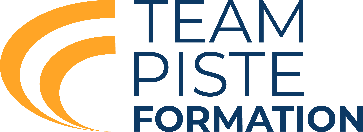 DÉNOMINATION TEAM PISTE FORMATIONNom du responsableAdresse mail du TeamCertifie poser candidature pour une demande de labellisation Team Piste Formation.Date 